ПрАТ «Європейське туристичне страхування» · вул. Спаська 5, оф.15 · 04071 Київ, Україна Тел.: +38 (044) 299 78 87 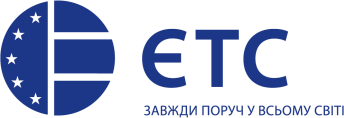 info@eurotravelins.com.ua · www.eurotravelins.com.uaЗаява на отримання страхового відшкодування Страхування багажуДата	«	»	20	року.	ПІБ та підпис заявника:	/	/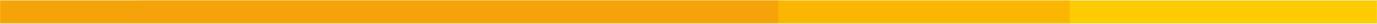 ПрАТ «Європейське туристичне страхування»Додаток до Заяви на отримання страхового відшкодування по договору страхування багажуСПИСОКзастрахованого та ушкодженого/знищеного/вкраденого/загубленого багажуДата	«	»	20	року.	ПІБ та підпис заявника:	/	/Договір страхуванняДоговір страхуванняДоговір страхуванняДоговір страхування№№№№№№відСправа №Справа №Справа №Заповнює спеціаліст ЄТСЗаповнює спеціаліст ЄТСЗаповнює спеціаліст ЄТС1ПІБ Застрахованої особи, з якою сталася подія:ПІБ Застрахованої особи, з якою сталася подія:ПІБ Застрахованої особи, з якою сталася подія:ПІБ Застрахованої особи, з якою сталася подія:ПІБ Застрахованої особи, з якою сталася подія:ПІБ Застрахованої особи, з якою сталася подія:ПІБ Застрахованої особи, з якою сталася подія:1АдресаАдресаіндекс, нас. пунктіндекс, нас. пунктіндекс, нас. пунктіндекс, нас. пунктіндекс, нас. пункт1АдресаАдресавул., буд., кв.вул., буд., кв.вул., буд., кв.вул., буд., кв.вул., буд., кв.1АдресаАдресателефонтелефонтелефонтелефонтелефонмоб.моб.моб.2Закордонний паспортЗакордонний паспортЗакордонний паспортЗакордонний паспортсерія, №серія, №серія, №серія, №e-mail:e-mail:e-mail:3Період страхуванняПеріод страхуванняПеріод страхуванняПеріод страхуванняпочатокпочатокпочатокпочатокзакінченнязакінченнязакінчення4Мета подорожіМета подорожіМета подорожіМета подорожі5Страхова подіяСтрахова подіяСтрахова подіяСтрахова подіяПошкодження багажуПошкодження багажуПошкодження багажуПошкодження багажуПошкодження багажуПошкодження багажуПошкодження багажуПошкодження багажуПошкодження багажуЗнищення багажуЗнищення багажуЗнищення багажуЗнищення багажу5Страхова подіяСтрахова подіяСтрахова подіяСтрахова подіяВтрата багажуВтрата багажуВтрата багажуВтрата багажуВтрата багажуВтрата багажуВтрата багажуВтрата багажуВтрата багажуВикрадення багажуВикрадення багажуВикрадення багажуВикрадення багажу5Страхова подіяСтрахова подіяСтрахова подіяСтрахова подіяЗапізнення багажуЗапізнення багажуЗапізнення багажуЗапізнення багажуЗапізнення багажуЗапізнення багажуЗапізнення багажуЗапізнення багажуЗапізнення багажуВикрадення багажуВикрадення багажуВикрадення багажуВикрадення багажу5Місцезнаходження багажу при настанні страхової подіїМісцезнаходження багажу при настанні страхової подіїМісцезнаходження багажу при настанні страхової подіїМісцезнаходження багажу при настанні страхової подіїБув переданий під відповідальність перевізникаБув переданий під відповідальність перевізникаБув переданий під відповідальність перевізникаБув переданий під відповідальність перевізникаБув переданий під відповідальність перевізникаБув переданий під відповідальність перевізникаБув переданий під відповідальність перевізникаБув переданий під відповідальність перевізникаБув переданий під відповідальність перевізникаПеребував у закритому транспортному засобі на стоянці або в гаражіПеребував у закритому транспортному засобі на стоянці або в гаражіПеребував у закритому транспортному засобі на стоянці або в гаражіПеребував у закритому транспортному засобі на стоянці або в гаражі5Місцезнаходження багажу при настанні страхової подіїМісцезнаходження багажу при настанні страхової подіїМісцезнаходження багажу при настанні страхової подіїМісцезнаходження багажу при настанні страхової подіїБув переданий на зберігання в камеру схову готелюБув переданий на зберігання в камеру схову готелюБув переданий на зберігання в камеру схову готелюБув переданий на зберігання в камеру схову готелюБув переданий на зберігання в камеру схову готелюБув переданий на зберігання в камеру схову готелюБув переданий на зберігання в камеру схову готелюБув переданий на зберігання в камеру схову готелюБув переданий на зберігання в камеру схову готелюБув ручною поклажею при поїздці в складі туристичноїгрупиБув ручною поклажею при поїздці в складі туристичноїгрупиБув ручною поклажею при поїздці в складі туристичноїгрупиБув ручною поклажею при поїздці в складі туристичноїгрупи5Місцезнаходження багажу при настанні страхової подіїМісцезнаходження багажу при настанні страхової подіїМісцезнаходження багажу при настанні страхової подіїМісцезнаходження багажу при настанні страхової подіїПеребував у закритому номері готелюПеребував у закритому номері готелюПеребував у закритому номері готелюПеребував у закритому номері готелюПеребував у закритому номері готелюПеребував у закритому номері готелюПеребував у закритому номері готелюПеребував у закритому номері готелюПеребував у закритому номері готелюБув ручною поклажею при поїздці в складі туристичноїгрупиБув ручною поклажею при поїздці в складі туристичноїгрупиБув ручною поклажею при поїздці в складі туристичноїгрупиБув ручною поклажею при поїздці в складі туристичноїгрупи5Коли і де сталася подіяКоли і де сталася подіяКоли і де сталася подіяКоли і де сталася подіяДата:Дата:Дата:Дата:Місто:Місто:Країна:Країна:6Опис події:Опис події:Опис події:Опис події:Опис події:Опис події:Опис події:Опис події:Опис події:Опис події:Опис події:Опис події:Опис події:Опис події:Опис події:Опис події:Опис події:Опис події:Опис події:7Дата повідомлення ЄТС про страхову подіюДата повідомлення ЄТС про страхову подіюДата повідомлення ЄТС про страхову подіюДата повідомлення ЄТС про страхову подіюДата повідомлення ЄТС про страхову подіюДата повідомлення ЄТС про страхову подіюДата повідомлення ЄТС про страхову подіюДата повідомлення ЄТС про страхову подіюДата повідомлення ЄТС про страхову подіюДата повідомлення ЄТС про страхову подіюДата повідомлення ЄТС про страхову подію,,,,,,,,8Результат зверненняРезультат зверненняРезультат зверненняРезультат зверненняРезультат звернення9Чи є у Вас інший договір страхування багажуЧи є у Вас інший договір страхування багажуЧи є у Вас інший договір страхування багажуЧи є у Вас інший договір страхування багажуЧи є у Вас інший договір страхування багажуЧи є у Вас інший договір страхування багажуЧи є у Вас інший договір страхування багажуЧи є у Вас інший договір страхування багажуЧи є у Вас інший договір страхування багажуЧи є у Вас інший договір страхування багажуЧи є у Вас інший договір страхування багажуТакНіНі9Якщо так, вкажіть страхову компанію та номер договору страхуванняЯкщо так, вкажіть страхову компанію та номер договору страхуванняЯкщо так, вкажіть страхову компанію та номер договору страхуванняЯкщо так, вкажіть страхову компанію та номер договору страхуванняЯкщо так, вкажіть страхову компанію та номер договору страхуванняЯкщо так, вкажіть страхову компанію та номер договору страхуванняЯкщо так, вкажіть страхову компанію та номер договору страхуванняЯкщо так, вкажіть страхову компанію та номер договору страхуванняЯкщо так, вкажіть страхову компанію та номер договору страхуванняЯкщо так, вкажіть страхову компанію та номер договору страхуванняЯкщо так, вкажіть страхову компанію та номер договору страхування10До заяви додаються такі документи:До заяви додаються такі документи:До заяви додаються такі документи:До заяви додаються такі документи:До заяви додаються такі документи:До заяви додаються такі документи:До заяви додаються такі документи:До заяви додаються такі документи:До заяви додаються такі документи:До заяви додаються такі документи:До заяви додаються такі документи:До заяви додаються такі документи:До заяви додаються такі документи:До заяви додаються такі документи:До заяви додаються такі документи:До заяви додаються такі документи:До заяви додаються такі документи:До заяви додаються такі документи:До заяви додаються такі документи:101)Копія договору комплексного страхування (поліса) №Копія договору комплексного страхування (поліса) №Копія договору комплексного страхування (поліса) №Копія договору комплексного страхування (поліса) №Копія договору комплексного страхування (поліса) №Копія договору комплексного страхування (поліса) №Копія договору комплексного страхування (поліса) №Копія договору комплексного страхування (поліса) №Копія договору комплексного страхування (поліса) №Копія договору комплексного страхування (поліса) №Копія договору комплексного страхування (поліса) №Копія договору комплексного страхування (поліса) №Копія договору комплексного страхування (поліса) №Копія договору комплексного страхування (поліса) №Копія договору комплексного страхування (поліса) №Копія договору комплексного страхування (поліса) №тактак102)Копія закордонного паспорту (перша сторінка, сторінки з візою і зі штампами виїзду і в'їзду в країну)Копія закордонного паспорту (перша сторінка, сторінки з візою і зі штампами виїзду і в'їзду в країну)Копія закордонного паспорту (перша сторінка, сторінки з візою і зі штампами виїзду і в'їзду в країну)Копія закордонного паспорту (перша сторінка, сторінки з візою і зі штампами виїзду і в'їзду в країну)Копія закордонного паспорту (перша сторінка, сторінки з візою і зі штампами виїзду і в'їзду в країну)Копія закордонного паспорту (перша сторінка, сторінки з візою і зі штампами виїзду і в'їзду в країну)Копія закордонного паспорту (перша сторінка, сторінки з візою і зі штампами виїзду і в'їзду в країну)Копія закордонного паспорту (перша сторінка, сторінки з візою і зі штампами виїзду і в'їзду в країну)Копія закордонного паспорту (перша сторінка, сторінки з візою і зі штампами виїзду і в'їзду в країну)Копія закордонного паспорту (перша сторінка, сторінки з візою і зі штампами виїзду і в'їзду в країну)Копія закордонного паспорту (перша сторінка, сторінки з візою і зі штампами виїзду і в'їзду в країну)Копія закордонного паспорту (перша сторінка, сторінки з візою і зі штампами виїзду і в'їзду в країну)Копія закордонного паспорту (перша сторінка, сторінки з візою і зі штампами виїзду і в'їзду в країну)Копія закордонного паспорту (перша сторінка, сторінки з візою і зі штампами виїзду і в'їзду в країну)Копія закордонного паспорту (перша сторінка, сторінки з візою і зі штампами виїзду і в'їзду в країну)Копія закордонного паспорту (перша сторінка, сторінки з візою і зі штампами виїзду і в'їзду в країну)тактак103)Копія національного паспорта (всі сторінки) або ID-картки (з обох сторін) та Довідки про місце реєстраціїКопія національного паспорта (всі сторінки) або ID-картки (з обох сторін) та Довідки про місце реєстраціїКопія національного паспорта (всі сторінки) або ID-картки (з обох сторін) та Довідки про місце реєстраціїКопія національного паспорта (всі сторінки) або ID-картки (з обох сторін) та Довідки про місце реєстраціїКопія національного паспорта (всі сторінки) або ID-картки (з обох сторін) та Довідки про місце реєстраціїКопія національного паспорта (всі сторінки) або ID-картки (з обох сторін) та Довідки про місце реєстраціїКопія національного паспорта (всі сторінки) або ID-картки (з обох сторін) та Довідки про місце реєстраціїКопія національного паспорта (всі сторінки) або ID-картки (з обох сторін) та Довідки про місце реєстраціїКопія національного паспорта (всі сторінки) або ID-картки (з обох сторін) та Довідки про місце реєстраціїКопія національного паспорта (всі сторінки) або ID-картки (з обох сторін) та Довідки про місце реєстраціїКопія національного паспорта (всі сторінки) або ID-картки (з обох сторін) та Довідки про місце реєстраціїКопія національного паспорта (всі сторінки) або ID-картки (з обох сторін) та Довідки про місце реєстраціїКопія національного паспорта (всі сторінки) або ID-картки (з обох сторін) та Довідки про місце реєстраціїКопія національного паспорта (всі сторінки) або ID-картки (з обох сторін) та Довідки про місце реєстраціїКопія національного паспорта (всі сторінки) або ID-картки (з обох сторін) та Довідки про місце реєстраціїКопія національного паспорта (всі сторінки) або ID-картки (з обох сторін) та Довідки про місце реєстраціїтактак104)Копія довідки про ідентифікаційний номерКопія довідки про ідентифікаційний номерКопія довідки про ідентифікаційний номерКопія довідки про ідентифікаційний номерКопія довідки про ідентифікаційний номерКопія довідки про ідентифікаційний номерКопія довідки про ідентифікаційний номерКопія довідки про ідентифікаційний номерКопія довідки про ідентифікаційний номерКопія довідки про ідентифікаційний номерКопія довідки про ідентифікаційний номерКопія довідки про ідентифікаційний номерКопія довідки про ідентифікаційний номерКопія довідки про ідентифікаційний номерКопія довідки про ідентифікаційний номерКопія довідки про ідентифікаційний номертактак105)Проїзні документиПроїзні документиПроїзні документиПроїзні документиПроїзні документиПроїзні документиПроїзні документиПроїзні документиПроїзні документиПроїзні документиПроїзні документиПроїзні документиПроїзні документиПроїзні документиПроїзні документиПроїзні документитактак106)Опис пошкоджених або втрачених предметів багажу (бланк додається)Опис пошкоджених або втрачених предметів багажу (бланк додається)Опис пошкоджених або втрачених предметів багажу (бланк додається)Опис пошкоджених або втрачених предметів багажу (бланк додається)Опис пошкоджених або втрачених предметів багажу (бланк додається)Опис пошкоджених або втрачених предметів багажу (бланк додається)Опис пошкоджених або втрачених предметів багажу (бланк додається)Опис пошкоджених або втрачених предметів багажу (бланк додається)Опис пошкоджених або втрачених предметів багажу (бланк додається)Опис пошкоджених або втрачених предметів багажу (бланк додається)Опис пошкоджених або втрачених предметів багажу (бланк додається)Опис пошкоджених або втрачених предметів багажу (бланк додається)Опис пошкоджених або втрачених предметів багажу (бланк додається)Опис пошкоджених або втрачених предметів багажу (бланк додається)Опис пошкоджених або втрачених предметів багажу (бланк додається)Опис пошкоджених або втрачених предметів багажу (бланк додається)107)Копія претензії до осіб, відповідальних за збереження багажуКопія претензії до осіб, відповідальних за збереження багажуКопія претензії до осіб, відповідальних за збереження багажуКопія претензії до осіб, відповідальних за збереження багажуКопія претензії до осіб, відповідальних за збереження багажуКопія претензії до осіб, відповідальних за збереження багажуКопія претензії до осіб, відповідальних за збереження багажуКопія претензії до осіб, відповідальних за збереження багажуКопія претензії до осіб, відповідальних за збереження багажуКопія претензії до осіб, відповідальних за збереження багажуКопія претензії до осіб, відповідальних за збереження багажуКопія претензії до осіб, відповідальних за збереження багажуКопія претензії до осіб, відповідальних за збереження багажуКопія претензії до осіб, відповідальних за збереження багажуКопія претензії до осіб, відповідальних за збереження багажуКопія претензії до осіб, відповідальних за збереження багажу108)Копія відповіді на претензіюКопія відповіді на претензіюКопія відповіді на претензіюКопія відповіді на претензіюКопія відповіді на претензіюКопія відповіді на претензіюКопія відповіді на претензіюКопія відповіді на претензіюКопія відповіді на претензіюКопія відповіді на претензіюКопія відповіді на претензіюКопія відповіді на претензіюКопія відповіді на претензіюКопія відповіді на претензіюКопія відповіді на претензіюКопія відповіді на претензію109)Багажна квитанція (талон)Багажна квитанція (талон)Багажна квитанція (талон)Багажна квитанція (талон)Багажна квитанція (талон)Багажна квитанція (талон)Багажна квитанція (талон)Багажна квитанція (талон)Багажна квитанція (талон)Багажна квитанція (талон)Багажна квитанція (талон)Багажна квитанція (талон)Багажна квитанція (талон)Багажна квитанція (талон)Багажна квитанція (талон)Багажна квитанція (талон)1010)Акт про пошкодження багажу під час перевезенняАкт про пошкодження багажу під час перевезенняАкт про пошкодження багажу під час перевезенняАкт про пошкодження багажу під час перевезенняАкт про пошкодження багажу під час перевезенняАкт про пошкодження багажу під час перевезенняАкт про пошкодження багажу під час перевезенняАкт про пошкодження багажу під час перевезенняАкт про пошкодження багажу під час перевезенняАкт про пошкодження багажу під час перевезенняАкт про пошкодження багажу під час перевезенняАкт про пошкодження багажу під час перевезенняАкт про пошкодження багажу під час перевезенняАкт про пошкодження багажу під час перевезенняАкт про пошкодження багажу під час перевезенняАкт про пошкодження багажу під час перевезення1011)Копія рішення перевізника про визнання багажу остаточно втраченимКопія рішення перевізника про визнання багажу остаточно втраченимКопія рішення перевізника про визнання багажу остаточно втраченимКопія рішення перевізника про визнання багажу остаточно втраченимКопія рішення перевізника про визнання багажу остаточно втраченимКопія рішення перевізника про визнання багажу остаточно втраченимКопія рішення перевізника про визнання багажу остаточно втраченимКопія рішення перевізника про визнання багажу остаточно втраченимКопія рішення перевізника про визнання багажу остаточно втраченимКопія рішення перевізника про визнання багажу остаточно втраченимКопія рішення перевізника про визнання багажу остаточно втраченимКопія рішення перевізника про визнання багажу остаточно втраченимКопія рішення перевізника про визнання багажу остаточно втраченимКопія рішення перевізника про визнання багажу остаточно втраченимКопія рішення перевізника про визнання багажу остаточно втраченимКопія рішення перевізника про визнання багажу остаточно втраченим1012)Рапорт (протокол), складений правоохоронними органамиРапорт (протокол), складений правоохоронними органамиРапорт (протокол), складений правоохоронними органамиРапорт (протокол), складений правоохоронними органамиРапорт (протокол), складений правоохоронними органамиРапорт (протокол), складений правоохоронними органамиРапорт (протокол), складений правоохоронними органамиРапорт (протокол), складений правоохоронними органамиРапорт (протокол), складений правоохоронними органамиРапорт (протокол), складений правоохоронними органамиРапорт (протокол), складений правоохоронними органамиРапорт (протокол), складений правоохоронними органамиРапорт (протокол), складений правоохоронними органамиРапорт (протокол), складений правоохоронними органамиРапорт (протокол), складений правоохоронними органамиРапорт (протокол), складений правоохоронними органами1013)1014)1015)1016)Спосіб отримання страхового відшкодування:Спосіб отримання страхового відшкодування:Спосіб отримання страхового відшкодування:Спосіб отримання страхового відшкодування:Спосіб отримання страхового відшкодування:Спосіб отримання страхового відшкодування:Спосіб отримання страхового відшкодування:Спосіб отримання страхового відшкодування:Спосіб отримання страхового відшкодування:Спосіб отримання страхового відшкодування:Спосіб отримання страхового відшкодування:Спосіб отримання страхового відшкодування:Спосіб отримання страхового відшкодування:Спосіб отримання страхового відшкодування:Спосіб отримання страхового відшкодування:Спосіб отримання страхового відшкодування:Спосіб отримання страхового відшкодування:Спосіб отримання страхового відшкодування:Спосіб отримання страхового відшкодування:Спосіб отримання страхового відшкодування:Перерахувати на банківську картку (гривневий рахунок)Перерахувати на банківську картку (гривневий рахунок)Перерахувати на банківську картку (гривневий рахунок)Перерахувати на банківську картку (гривневий рахунок)Перерахувати на банківську картку (гривневий рахунок)Перерахувати на банківську картку (гривневий рахунок)Перерахувати на банківську картку (гривневий рахунок)Назва банку:ЗКПО(ЄДРПОУ)	IBAN№ карткового рахунку заявника(будь ласка, уточнюйте реквізити в контактному центрі Вашого банку)Назва банку:ЗКПО(ЄДРПОУ)	IBAN№ карткового рахунку заявника(будь ласка, уточнюйте реквізити в контактному центрі Вашого банку)Назва банку:ЗКПО(ЄДРПОУ)	IBAN№ карткового рахунку заявника(будь ласка, уточнюйте реквізити в контактному центрі Вашого банку)Назва банку:ЗКПО(ЄДРПОУ)	IBAN№ карткового рахунку заявника(будь ласка, уточнюйте реквізити в контактному центрі Вашого банку)Назва банку:ЗКПО(ЄДРПОУ)	IBAN№ карткового рахунку заявника(будь ласка, уточнюйте реквізити в контактному центрі Вашого банку)Назва банку:ЗКПО(ЄДРПОУ)	IBAN№ карткового рахунку заявника(будь ласка, уточнюйте реквізити в контактному центрі Вашого банку)Назва банку:ЗКПО(ЄДРПОУ)	IBAN№ карткового рахунку заявника(будь ласка, уточнюйте реквізити в контактному центрі Вашого банку)Назва банку:ЗКПО(ЄДРПОУ)	IBAN№ карткового рахунку заявника(будь ласка, уточнюйте реквізити в контактному центрі Вашого банку)Назва банку:ЗКПО(ЄДРПОУ)	IBAN№ карткового рахунку заявника(будь ласка, уточнюйте реквізити в контактному центрі Вашого банку)Назва банку:ЗКПО(ЄДРПОУ)	IBAN№ карткового рахунку заявника(будь ласка, уточнюйте реквізити в контактному центрі Вашого банку)Назва банку:ЗКПО(ЄДРПОУ)	IBAN№ карткового рахунку заявника(будь ласка, уточнюйте реквізити в контактному центрі Вашого банку)Назва банку:ЗКПО(ЄДРПОУ)	IBAN№ карткового рахунку заявника(будь ласка, уточнюйте реквізити в контактному центрі Вашого банку)Назва банку:ЗКПО(ЄДРПОУ)	IBAN№ карткового рахунку заявника(будь ласка, уточнюйте реквізити в контактному центрі Вашого банку)№ п/пНайменування речейДата покупкиЦіна на дату покупкиВартість на дату настаннястрахового випадку12345678910111213141516171819202122232425